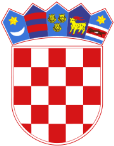 REPUBLIKA HRVATSKARAZJEL :        109   MINISTARSTVO PRAVOSUĐA I UPRAVEGLAVA  :        10965  AKTIVNOST : 6380003RKP:                  3470                                                            RAZINA: 11MATIČNI BROJ: 03118673                                                 ŠIFRA DJELATNOSTI: 8423NAZIV OBVEZNIKA : ŽUPANIJSKI SUD U SPLITU     ŠIFRA GRADA:  409POŠTA I MJESTO : 21000 SPLIT                                       ŠIFRA ŽUPANIJA: 17ULICA I KUĆNI BROJ: GUNDULIĆEVA 29A            Bilješke uz Financijski izvještaj za razdoblje 1.siječnja 2022.-31.prosinca 2022.Obrazac PR-RAS6391- Tekući prijenosi između proračunskih korisnika za : sanaciju kanalizacije   63.750,00popravak lifta            166.250,006526 - Ostali nespomenuti prihodi - prihodi po posebnim propisima, a za isplatu naknade članovima ispitne komisije za sudske vještake i tumače u iznos od 23.400,00 kn.6615 - Prihodi od pruženih usluga u iznosu 19.991,00 kn su vlastiti prihodi ostvareni od preslika spisa, kopiranje CD-a te najma prostora za samoposlužne aparate za kavu i piće (9.600,00 kn).6711-Prihodi iz nadležnog proračuna za financiranje redovne djelatnosti proračunskih korisnika u iznosu od 29.006.587,77 kn odgovaraju doznačenim sredstvima.6712 - Prihodi od nadležnog proračuna za financiranje rashoda za nabavu nefinancijske imovineznatno su veći u odnosu na prošlu godinu iz razloga što, sukladno uputi Ministarstva pravosuđa i uprave, otplatu glavnice za nabavu osobnog automobila  putem financijskog leasinga knjižimo na konto 6712, a ne na konto 6714 kao prošle godine.7231- Prijevozna sredstva u cestovnom prometu – prihod od prodaje rashodovanog službenog automobila3131- Doprinos za mirovinsko osiguranje veći je u odnosu na prošlu godinu s obzirom na to da je od 2. svibnja 2022. imenovano 5 novih uskočkih sudaca za koje se plaća beneficirani staž.3211- Službena putovanja znatno su veća u odnosu na prošlu godinu. U 2021.godini rijetko se službeno putovalo zbog pandemije.3213 - Stručno usavršavanje zaposlenika – rashodi su znatno veći u odnosu na 2021. s obzirom na to da u 2021. nije bilo aktivnosti zbog pandemije, a u 2022. su, kako građanski tako kazneni suci, sudjelovali na savjetovanjima u Opatiji, Tuhelju i dr.3221- Uredski materijali – rashodi su povećani u odnosu na prošlu godinu u najvećoj mjeri zbog povećanja cijena papira. 3223 – Energija – u 2022. izdaci su povećani zbog povećanja cijene energenata.3224 - troškovi su porasli zbog održavanja WC-a, opreme i sl.3232 - usluge tekućeg i investicijskog održavanja – rashodi su povećani zbog sanacije lifta i popravka kanalizacije. 3233 - Usluge promidžbe i informiranje – rashodi veći s obzirom na povećan broj natječaja oglašenih u Narodnim novinama.3235 - u 2022. imenovano je 10 novih  sudaca za koje trebalo unajmiti štampača pa su time i izdaci veći.3236 - Zdravstvene i veterinarske usluge – u 2022. godine službenici su ostvarili pravo na sistematski pregled sukladno Kolektivnom ugovoru za državne službenike i namještenike..324 - Naknade osobama izvan radnog odnosa – u 2022. više svjedoka pristupilo raspravama što je uvećalo rashode u odnosu na prošlu godinu.96 - Obračunati prihodi poslovanja u iznosu 61.342.970,41 kn predstavljaju saldo obračunatih nenaplaćenih sudskih pristojbi, troškova kaznenih postupaka, oduzete imovinske koristi i novčanih kazni prema podacima dostavljenih iz pisarnica.19 - Rashodi budućih razdoblja i nedospjela naplata prihoda u iznosu od 2.248.495,81 kn predstavlja plaću i ostale rashode za zaposlene  u iznosu od 2.216.353,41 kn, te naknadu za prijevoz u iznosu od 32.142,40, a sve za prosinac 2022.Obrazac BIL012 - Nematerijalna imovina – Temeljem uputa nadzora Ministarstva pravosuđa i uprave ulaganja u zgradu u iznosu od 52.147.868 kn knjižena su kao ulaganja u tuđu imovinu s obzirom na to da zgrada nije u vlasništvu suda. Ispravak vrijednosti nije obračunat temeljem čl.19 st.4. Pravilnika o proračunskom računovodstvu i računskom planu s obzirom na to da ne postoji ugovor o korištenju.02 - Proizvedena dugotrajna imovina - Povećana je u odnosu na 2021. za iznose nabavne vrijednosti, ispravka  vrijednosti i sadašnje vrijednosti :preneseno iz Ministarstva pravosuđa i uprave bez naknade (računala i računalna oprema, ostala uredska oprema, komunikacijska oprema i računalni programi) sadašnje vrijednosti 246.343,13 kniz sredstava proračuna nabavljeno je 1.876,01 kniz vlastitih sredstava nabavljeno je 18.397,50 kn   1112 - Novčana sredstva kod tuzemnih poslovnih banaka u iznosu od 3.523.610,55 kn predstavlja novčana sredstva na redovnom račun kod HPB-e u iznosu od 204.638,92 kn, te sredstva sudskog depozita na računu HPB-e u iznosu od 3.318.971,63 kn.123 - Potraživanja od zaposlenih 12.937,11 kn su potraživanja za više obračunati  prijevoz za 12/2022.124 - Potraživanja za više plaćene poreze i doprinose 1.224,74 su potraživanja za više obračunat oporezivi dio prijevoza za 12/2022.    129 - Ostala potraživanja su potraživanja od HZZO-a, a za bolovanja u iznosu od  326.780,86 kn, te potraživanja od DIP-a u iznosu od 948,66 kn.165 - Potraživanja za upravne pristojbe, pristojbe po posebnim propisima i naknade i 96 –Obračunati prihodi poslovanja u iznosu od 61.342.970,41kn predstavljaju saldo obračunatih nenaplaćenih sudskih pristojbi, troškova kaznenih postupaka, oduzete imovinske koristi i novčanih kazni prema podacima dostavljenih iz pisarnica.167 - Potraživanja proračunskih korisnika za sredstva uplaćena u nadležni proračun u iznosu 16.550,60 kn su potraživanja neiskorištene uplaćene vlastite prihode u proračun.19 - Kontinuirani rashodi budućih razdoblja su plaća i ostali rashodi za zaposlene  u iznosu od 2.216.353,41 kn, te naknada za prijevoz u iznosu od 32.142,40, a sve za prosinac 2022.239 - Ostale tekuće obveze su obveze za novčana sredstva sudskog depozita u iznosu od 3.318.971,63 kn, obveza za uplatu kamate HPB-e u iznosu od 0,14 kn, obveza povrat bolovanja u proračun u iznosu od 319.867,20 kn te obveze za povrat više obračunatog prijevoza za 12/2022 u iznosu 14.161,85 kn2653 - obveze za zajmove od tuzemnih trgovačkih društava izvan javnog sektora u iznosu od 44.359,09 kn obveze su za otplatu financijskog leasinga za nabavu službenog automobila.Rezultat u Obrascu BIL 9221 manjak prihoda poslovanja, 9222 manjak prihoda od nefinancijske imovine različito je iskazan u odnosu na obrazac PRAS radi obvezne korekcije rezultata za nabavu nefinancijske imovine razreda 4 iz prihoda razreda 6 te za prihod razreda 7, a koji je korišten za tekuće i investicijsko održavanje-odjeljak 3232.Obrazac P-VRIO91512 - promjene u obujmu imovine iskazano je povećanje proizvedene dugotrajne imovine prenesena bez naknade od strane Ministarstva pravosuđa i uprave:Police za arhivu u iznosu                                                                                 32.268,75 knRačunalna oprema, ostala uredska oprema,komunikacijska oprema i ulaganja u računalne programe-sadašnja vrijed.   246.343,13 knUredski namještaj (iznos umanjen za 1 ladičara koji nije zaprimljen)             18.292,50 knUkupno                                                                                                          296.904,38 knObrazac ObvezeV010 Međusobne obveze proračunskih korisnika (nedospjele):                - obveze za povrat u proračun – bolovanje                319.867,20 kn                - obveze za uplatu u proračun – kamata HPB                   0,14  kn                - obveza za povrat više obračunatog prijevoza 12/22 14.161,85 kn                                               UKUPNO:                                                                     334.029,19 knND23 Obveze za rashode poslovanja (nedospjele) :                - plaća i ostali rash.za zaposl..12/22                2.223.267,07 kn                - prijevoz za 12/22.                                               32.142,40 kn                - materijalni rashodi                                            159.258,85 kn                - uplaćeni predujmovi stranaka (depozit)         3.318.971,63kn                                     UKUPNO:                                                  5.733.639,95kn     ND dio 25,26 Obveze za financijsku imovinu              44.359,09 kn                                   SVEUKUPNO NEDOSPJELO:                    6.112.028,23 kn    Za dospjele materijalne obveze u iznosu od 200.344,17 kn su sredstva na računu HPB-e, a čije plaćanje će se provesti tijekom siječnja 2023.Split, 27.siječnja 2023.     VODITELJICA ODSJEKA FINANCIJSKO-               SUTKINJA OVLAŠTENA ZA POSLOVE MATERIJANOG POSLOVANJA                                               SUDSKE UPRAVE            Rozarija Mušac                                                                 Tihana Pivac